BulletinThe Invercargill Parish of theMethodist Church of New Zealand.Te Hahi Weteriana o Aotearoa.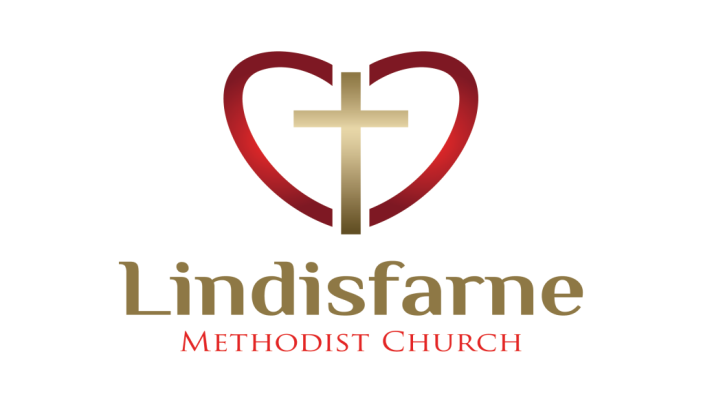 Lindisfarne Methodist Church, Worship and Community Centre.Phone    216-0281.e-mail: office@lindisfarne.org.nz         Website:  www.lindisfarne.org.nzSunday March 11th 2018.4th Sunday in Lent.10.00am: Lindisfarne Service with Nicol Macfarlane. 10.00am: Bluff Communion Service with Rev. Peter Taylor.1.00pm: Tongan Service. 1.00pm: Fijian Service.2.00pm: Peacehaven Service with Rev. Peter Taylor.Prayer:  Based on Psalm 58: "Let them disappear like water into thirsty ground. Make their weapons useless in their hands.   Let them be as snails that dissolve into slime; and as those who die at birth, who never see the sun." Lord, never let us forget Your great love and all Your peace and glory. Braemar Baking FundraiserThank you for putting in your orders.The baking will be here for you on Sunday 18 March.  Please arrange for someone to collect yours if you know you will not be here yourself. Coming Event –Visit to Western Southland Methodist sites.Keep free Saturday 14 April for this full-day event.Further details will be available next Sunday 18th March.World Day of PrayerMags Kelly expresses a very big thank you to all who took part and helped with the Women's World Day of Prayer service.There were appreciative remarks about the service, the decor and flowers.Forty people attended and it was great to see many from other churches.Friday Club begins This Week.This is intended for young people aged 9 to 11 (with some flexibility at both ends!)                                                                                 Most come from “our” schools but all children are welcome.The programme includes stories, games, craft activities and ends with a two course sit-down meal. It would be good to have some new helpers with Friday Club, especially people who will play games with the children. See Margaret or Nicol.Cancer Society Relay for LifeThank you to everyone who supported our Lindisfarne Met-tie-dists team this weekend, those who made donations to the work of the Cancer Society, those who visited and gave moral support to our walkers and all the walkers themselves, including the Girl Guides.Our team members were Anne D, Deirdre, Heather, Petra, Susanne, William, Charlotte and Hanna, Peter L, Nicol, Carol C, Mags, Betty, Amanda, Hartley, Abigail, Genevieve and Mathilda, David and Joanne, Eddie, Carla, Christine, Evelyn, Margaret, Stephanie, Murray, David S.  Thanks to Findlay for the tent. (Apologies to anyone else who has been forgotten).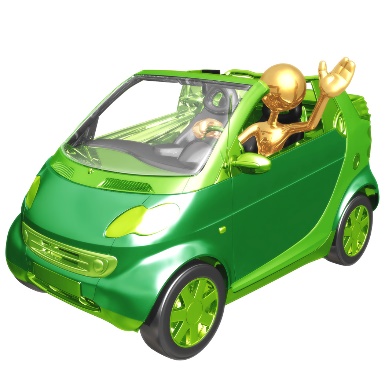 Meals on WheelsDriver/drivers are needed for Thursday 22 and Friday 23 March, route 6. Please contact Amanda if you can help.ROSTER FOR SUNDAY DUTIESCENTRE DUTIESSOME INVERCARGILL PARISH KEY PERSONNEL Lindisfarne Calendar Lindisfarne Calendar Lindisfarne CalendarSunday 11th March10.00am10.00am1.00pm1.00pm2.00pmLindisfarne Service with Nicol Macfarlane.Bluff Communion Service with Reverend Peter Taylor.Tongan Service.Fijian Service.Peacehaven Service with Reverend  Peter Taylor.Monday 12th3.30pm5.30pm7.30pmStory Room.Girl Guiding New Zealand. Study Group at Kings, 44 George Street.Tuesday 13th9.00am2.00pm 3.30pmPresbyter and Stewards.Study Group.Story Room.  Wednesday 14th 7.30pmChoir Practice.Thursday 15th1.30pm7.00pmSit and be Fit.South City Choir Practice.Friday 16th4.30pmFriday ClubSaturday 17th7.00pmPrivate Booking.Sunday 18th March10.00am1.00pm6.00pmLindisfarne Service.Tongan Service.Private Booking.SundayMarch 11thMarch 18thMarch 18thMarch 25thApril 1stDOOR ANDWELCOMEShay Miao and Frank Wang Margaret BrassChristine Frame Margaret BrassChristine FrameNeil and Daphne SalterCarolyn ClearwaterDot AndersonVAN DRIVERDaphne SalterIan FindlayIan FindlayFindlay CollieBryon KingFLOWERS Betty SnellIta SafoleIta SafoleNicol MacfarlaneRaewyn BirssMORNING TEAIta and Runi SafoleNoeline and Findlay CollieNoeline and Findlay CollieBryon and Dorothy KingNeil and Daphne SalterNOTICESMuriel McCullochMuriel McCullochJudith StevensNoeline CollieMuriel McCullochCRECHE                                  Amanda HareCarol McKenzieCarol McKenzieSusanne StaplesEaster SundayKIDS KLUBNoeline CollieNoeline CollieNoeline CollieNoeline CollieEaster SundayWEEK OFLAWNSSECURITYMarch 12th - March 18thNeil SalterJoe WilsonMarch 19th - March 25thBryon KingBryon KingMarch 26th - April 1stEddie BremerRon TaylorApril 2nd - April 8thLester DeanDaphne SalterMinister               Reverend Peter Taylor     216-0281  Minister               Reverend Peter Taylor     216-0281  Minister               Reverend Peter Taylor     216-0281  Minister               Reverend Peter Taylor     216-0281  Minister               Reverend Peter Taylor     216-0281                                              Parish Council Secretary       Carolyn Weston                                             Parish Council Secretary       Carolyn Weston                                             Parish Council Secretary       Carolyn Weston                                             Parish Council Secretary       Carolyn Weston                                             Parish Council Secretary       Carolyn Weston Parish StewardsNoeline Collie    Muriel McCulloch    Judith Stevens Noeline Collie    Muriel McCulloch    Judith Stevens Noeline Collie    Muriel McCulloch    Judith Stevens Noeline Collie    Muriel McCulloch    Judith Stevens Parish Council- Chairman    Reverend Peter TaylorParish Council- Chairman    Reverend Peter TaylorParish Council- Chairman    Reverend Peter TaylorParish Council- Chairman    Reverend Peter TaylorTreasurer  David Little   Parish Council- Congregational RepresentativesBookings                        Phone Office 216-0281Parish Council- Congregational RepresentativesBookings                        Phone Office 216-0281Parish Council- Congregational RepresentativesBookings                        Phone Office 216-0281Margaret Brass    Mags Kelly           Beverly Service  Margaret Brass    Mags Kelly           Beverly Service  Prayer Chain Co-ordinatorsPrayer Chain Co-ordinatorsJoan and Murray Farley.  Joan and Murray Farley.  Joan and Murray Farley.  Bulletin EditorsBulletin Editors Peter Lankshear      Margaret Brass         Peter Lankshear      Margaret Brass         Peter Lankshear      Margaret Brass        